6th Annual International FairHamlin Elementary SchoolFriday, February 21, 20205:30 – 8:00 PM in the Gymnasium!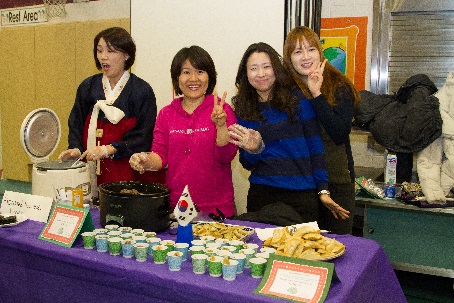 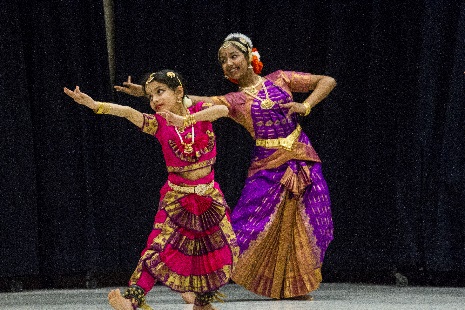 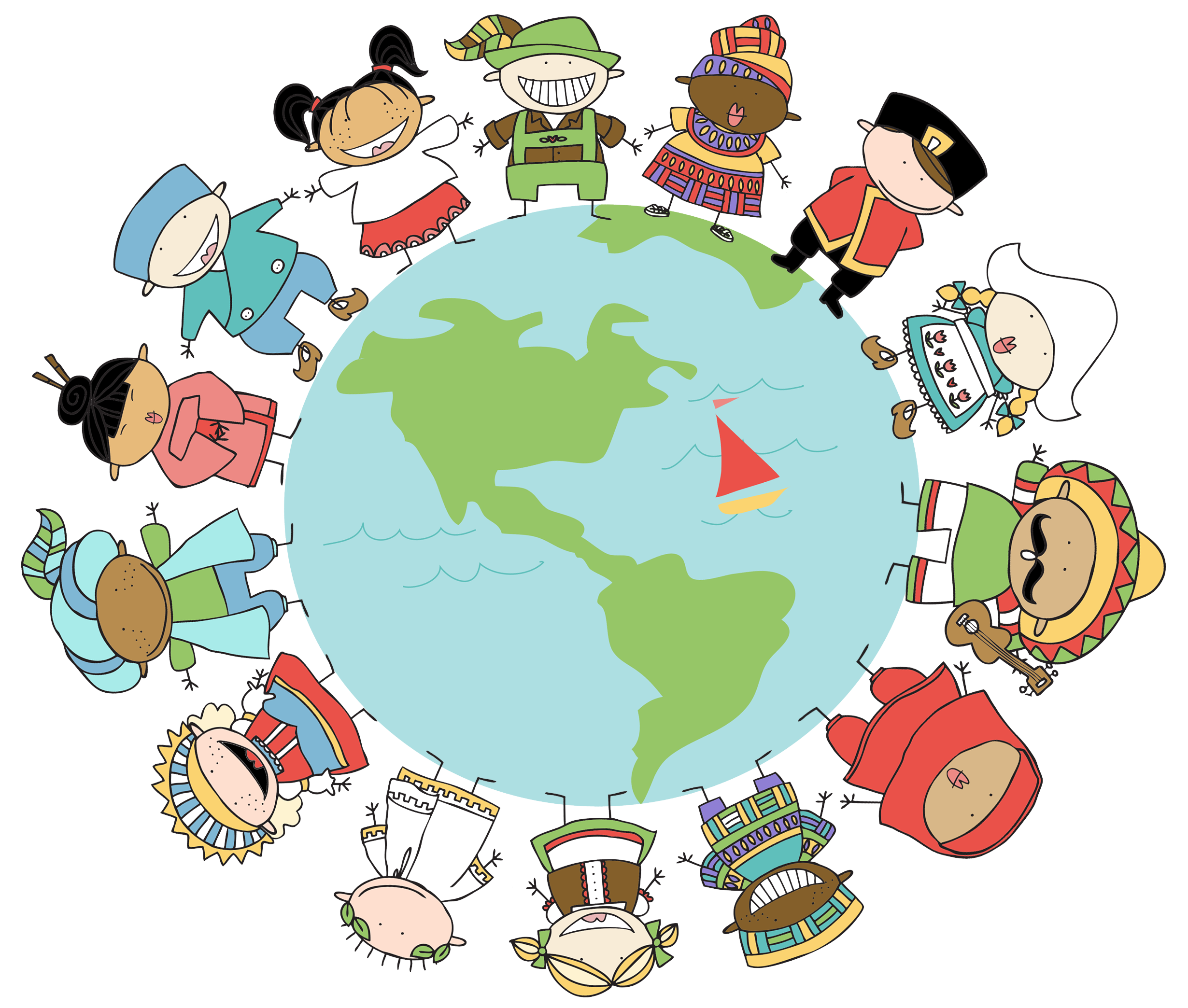 This event is free!Parents must stay with their child/children.Parking available at Faith Church and St. Mark’s Orthodox Church.  A shuttle bus will be provided 